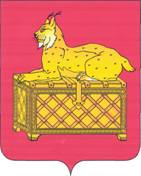 РЕВИЗИОННАЯ КОМИССИЯМУНИЦИПАЛЬНОГО ОБРАЗОВАНИЯг. БОДАЙБО И РАЙОНАЗАКЛЮЧЕНИЕ № 01-33зпо результатам экспертизы проекта решения Думы Жуинского сельского поселения «О бюджете  Жуинского муниципального образования на 2019год и плановый период 2020 - 2021 годов»    Утвержденораспоряжением председателя                       Ревизионной комиссии   от 30.11.2018 № 77-п	Ревизионной комиссией муниципального образования г. Бодайбо и района подготовлено заключение на решение Думы Жуинского сельского поселения «О бюджете  Жуинского муниципального образования на 2019 год и плановый период 2020 - 2021 годов». Проект бюджета проанализирован на соответствие требованиям БК РФ, Федеральному закону от 06.10.2003 г. № 131-ФЗ «Об общих принципах организации местного самоуправления», Положению о бюджетном процессе Жуинского сельского поселения, утвержденному решением Думы  Жуинского сельского поселения от 10.10.2016 № 127-а, (далее – Положение о бюджете), Уставу, и иным законодательным и нормативно-правовым актам.При подготовке заключения Ревизионной комиссии проведен анализ реализации положений, сформулированных в основополагающих для составления Проекта бюджета документах:- Прогнозе социально-экономического развития Жуинского  муниципального образования на 2019 год и на плановый период 2020-2021 годов,  одобренного Администрацией Жуинского сельского поселения распоряжением от 29.10.2018          № 22  «Об одобрении  Прогноза социально- экономического развития Жуинского муниципального образования на 2019 год и плановый период 2020-2021 годов.» ; - основных направлениях налоговой политики муниципального образования Жуинского сельского поселения на 2019 год и плановый период 2020 и 2021 годов утвержденных постановлением администрации Жуинского муниципального образования от 29.10.2018 № 23;- основных направлениях бюджетной политики муниципального образования Жуинского сельского поселения на 2019 год и плановый период 2020 и 2021 годов утвержденных постановлением администрации Жуинского муниципального образования от 29.10.2018 № 24;- предварительных итогов  социально- экономического развития Жуинского  муниципального образования на 2018 год,  одобренного Администрацией Жуинского сельского поселения распоряжением от 29.10.2018     № 25  «Об одобрении  предварительных итогов  социально- экономического развития Жуинского муниципального образования на 2018 год.»- муниципальных программах.Целью проведения экспертизы Проекта бюджета явилось определение достоверности и полноты отражения показателей бюджета и соответствие порядка ведения бюджетного учета в муниципальном образовании законодательству РФ.Выводы и предложения по результатам экспертизы          1.  Проект бюджета Жуинского  муниципального образования  на 2019 год и плановый период 2019-2021 годов   поступил в Ревизионную комиссию 14.11.2018. В нарушении ст.184.2 БК РФ одновременно с проектом решения Думы Жуинского сельского  поселения «О бюджете Жуинского муниципального образования на 2019 год и плановый период 2020 - 2021 годов» не представлены документы и материалы  установленные данной статьей.  Данные материалы  и документы поступили в Ревизионную комиссию 27.11.2018.  2.  Проект бюджета сформирован на 3 года  в форме решения Думы  «О бюджете Жуинского муниципального образования на 2019 год и плановый период 2020-2021 годов.       3.  Прогнозные показатели основных параметров местного бюджета на 2019 год и на плановый период 2020 и 2021 годов сформированы в соответствии с прогнозом социально-экономического развития  Жуинского муниципального образования.       4. Ограничения, установленные БК РФ в части резервного фонда, соблюдены в полном объеме.     5. В соответствии с проектом бюджета доходы бюджета в 2019 году прогнозируются в объеме 12 252,77 тыс.рублей, в том числе  налоговые и неналоговые доходы – 6 683,67 тыс.рублей, или 54,5 % объема доходов бюджета, безвозмездные поступления – 5 569,10 тыс.рублей.          В 2020 году доходы бюджета составят  12 857,61 тыс.рублей, в том числе  налоговые и неналоговые доходы – 6896,81 тыс.рублей, или 53,6 % объема доходов бюджета, безвозмездные поступления –  5 960,8 тыс.рублей. 	В 2021 году доходы бюджета составят  13277,06 тыс.рублей, в том числе  налоговые и неналоговые доходы – 7 100,26 тыс.рублей, или 53,5 % объема доходов бюджета, безвозмездные поступления 6176,8 тыс.рублей.6. Общий объем расходов  бюджета Жуинского муниципального образования предложен в объеме 2019 год – 12 872,89 тыс.рублей, 2020 год –12 986,03 тыс.рублей, 2021 год –  13 181,48 тыс.рублей.           По разделу  «Национальная экономика» планируются расходы на  текущий ремонт и содержание автомобильных дорог в рамках дорожного фонда. Следует отметить, данные средства планируются   за счет поступления доходов от уплаты акцизов. Проектно- сметная документация отсутствует.	7. Проектом бюджета на 2019 год и плановый период 2020-2021 годов  предусмотрены бюджетные ассигнования  на реализацию 3 муниципальных программ. 	При анализе  проектов Постановлений предоставленных к проекту решения думы  Жуинского сельского поселения «О бюджете Жуинского муниципального образования на 2019 год и плановый период 2020-2021годов»  установлено, что данными постановлениями утверждаются муниципально целевые программы.  Следует отметить, что определение «муниципальная целевая программа» отсутствует в БК РФ, а п. 1 Порядка разработки, реализации и проведения оценки эффективности муниципальных программ, утвержденного Постановлением Администрации Жуинского сельского поселения от 14.07.2016    № 78  , определяет правила разработки , реализации и оценки эффективности муниципальных программ Жуинского сельского поселения , а также контроля за ходом их реализации.         Ревизионная Комиссия рекомендует Администрации Жуинского сельского поселения до утверждения бюджета Жуинского муниципального образования на 2019 год и плановый период  2020-2021 годов  привести проекты Постановлений  в соответствие с БК РФ.	8.    Предельный объем муниципального долга  планируется установить в 2019 году в сумме 3341,83 тыс. рублей, в 2020году в сумме 3448,4  тыс. рублей, в 2021 году в сумме 3 550,13 тыс. рублей.                    	9. Предельный объем муниципального долга  планируется установить в 2019 году в сумме 3341,83 тыс. рублей, в 2020году в сумме 3448,4  тыс. рублей, в 2021 году в сумме 3 550,13 тыс. рублей.                    	10. Объем дефицита бюджета предусмотренный проектом бюджета, соответствует ограничениям, установленным   п.3 ст.92.1 БК РФ.	Ревизионная комиссия предлагает Думе Жуинского сельского поселения  принять к рассмотрению проект решения «О бюджете   Жуинского муниципального образования на 2019 год и плановый период 2020-2021 годов» с учетом замечаний и рекомендаций по итогам экспертизы Проекта бюджета.Пояснительная записка к настоящему документу прилагается.Председатель Ревизионной комиссии				            О.М. Шушунова